АДМИНИСТРАЦИЯ ГОРОДА ЧЕЛЯБИНСКА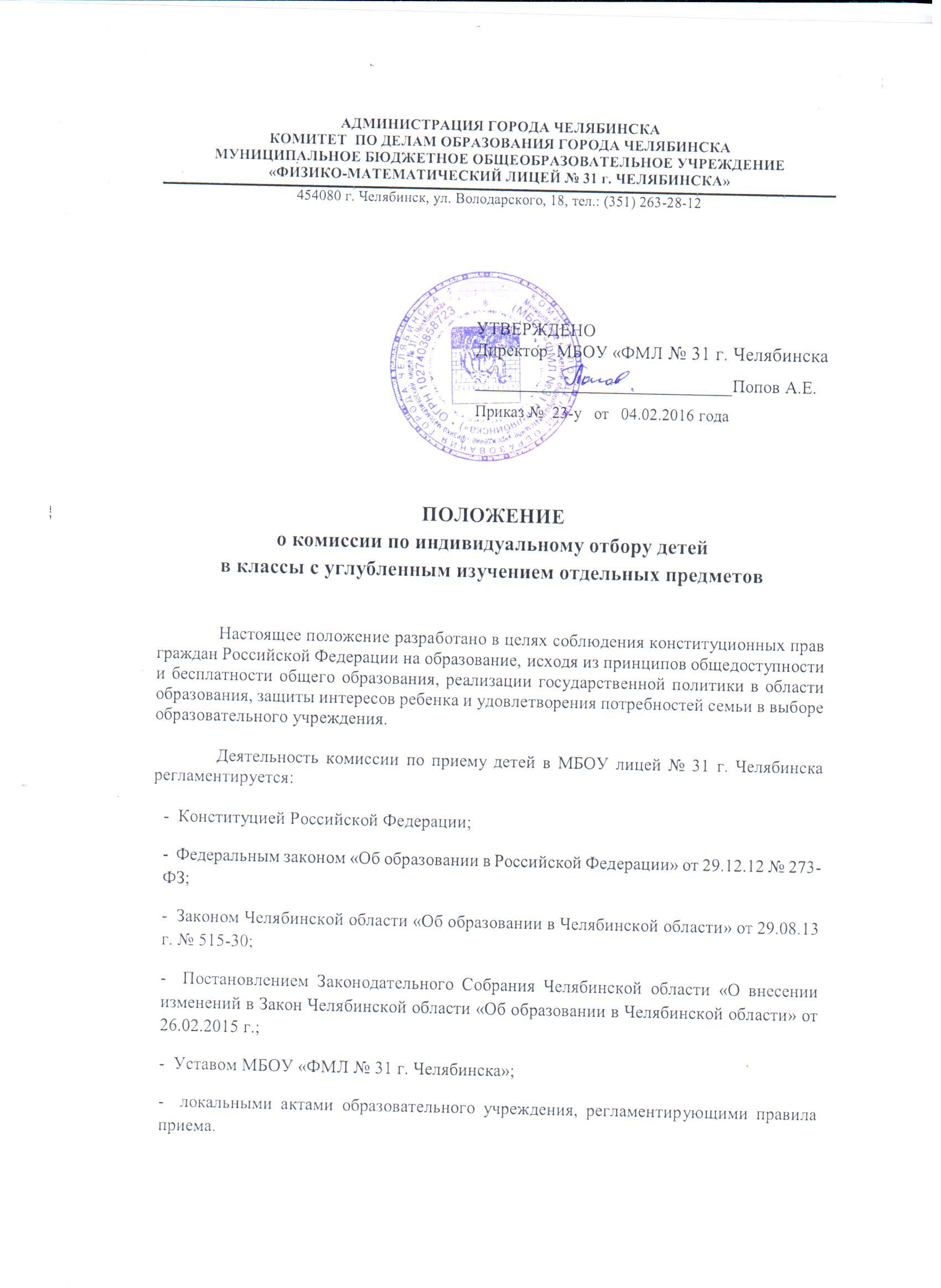 КОМИТЕТ  ПО ДЕЛАМ ОБРАЗОВАНИЯ ГОРОДА ЧЕЛЯБИНСКАМУНИЦИПАЛЬНОЕ БЮДЖЕТНОЕ ОБЩЕОБРАЗОВАТЕЛЬНОЕ УЧРЕЖДЕНИЕ«ФИЗИКО-МАТЕМАТИЧЕСКИЙ ЛИЦЕЙ № . ЧЕЛЯБИНСКА». Челябинск, ул. Володарского, 18, тел.: (351) 263-28-12ПОЛОЖЕНИЕо комиссии по индивидуальному отбору детей в классы с углубленным изучением отдельных предметовНастоящее положение разработано в целях соблюдения конституционных прав граждан Российской Федерации на образование, исходя из принципов общедоступности и бесплатности общего образования, реализации государственной политики в области образования, защиты интересов ребенка и удовлетворения потребностей семьи в выборе образова тельного учреждения.Деятельность комиссии по приему детей в МБОУ лицей № 31 г. Челябинска регламентируется:-  Конституцией Российской Федерации;-  Федеральным законом «Об образовании в Российской Федерации» от 29.12.12 № 273-ФЗ;-  Законом Челябинской области «Об образовании в Челябинской области» от 29.08.13 г. № 515-30;-  Постановлением Законодательного Собрания Челябинской области «О внесении изменений в Закон Челябинской области «Об образовании в Челябинской области» от 26.02.2015 г.;-  Уставом МБОУ «ФМЛ № 31 г. Челябинска»;-  локальными актами образовательного учреждения, регламентирующими правила приема.Общие положения1.1. Комиссия по индивидуальному отбору детей в 8 и 10-е классы создается ежегодно.1.2. Состав комиссии утверждается приказом директора лицея.1.3. В состав комиссии входят:представители администрации школы – председатель комиссии, заместитель председателя;учителя – члены комиссии, секретарь.1.4. Комиссия рекомендует детей к зачислению в 8 и10-е классы лицея. Функциональные обязанности членов комиссии2.1. Председатель (заместитель председателя) комиссии:осуществляет общее руководство работой комиссии;утверждает рейтинг поступающих;формирует список детей, рекомендованных для зачисления в 8 и 10-е классы лицея;знакомит родителей (законных представителей) ребенка с Уставом, лицензией на право ведения образовательной деятельности, со свидетельством о государственной аккредитации, с основными и дополнительными образовательными программами и другими документами, регламентирующими организацию образовательного процесса.Члены комиссии проводят собеседование с учащимися.Секретарьосуществляет приём заявлений и документов и их регистрацию в установленном порядке;составляет рейтинг учащихся;консультирует родителей (законных представителей) по вопросам процедуры приёма. III. Порядок работы комиссии3.1. Комиссия осуществляет свою деятельность с 01 июня текущего года.3.2. Работа комиссии осуществляется на основании явки детей на собеседование.3.3 Секретарь рассматривает поступившие заявления и производят их регистрацию в установленном порядке.3.4. Основанием для решения комиссии по приему в 8 и 10-й класс являются действующие распорядительные документы.	При спорных вопросах решающий голос остаётся за председателем. По решению комиссии на основании рейтинга составляется список детей, рекомендуемых для зачисления в 8 и 10-ый класс.3.5. Зачисление детей в 8-е и  10-е классы осуществляется с учетом решения комиссии и оформляется приказом директора лицея не позднее 30 августа текущего года.УТВЕРЖДЕНОДиректор  МБОУ «ФМЛ № 31 г. Челябинска_____________________________Попов А.Е.Приказ №  23-у   от   04.02.2016 года